Birth event—setting of birth (actual), code NExported from METEOR(AIHW's Metadata Online Registry)© Australian Institute of Health and Welfare 2024This product, excluding the AIHW logo, Commonwealth Coat of Arms and any material owned by a third party or protected by a trademark, has been released under a Creative Commons BY 4.0 (CC BY 4.0) licence. Excluded material owned by third parties may include, for example, design and layout, images obtained under licence from third parties and signatures. We have made all reasonable efforts to identify and label material owned by third parties.You may distribute, remix and build on this website’s material but must attribute the AIHW as the copyright holder, in line with our attribution policy. The full terms and conditions of this licence are available at https://creativecommons.org/licenses/by/4.0/.Enquiries relating to copyright should be addressed to info@aihw.gov.au.Enquiries or comments on the METEOR metadata or download should be directed to the METEOR team at meteor@aihw.gov.au.Birth event—setting of birth (actual), code NIdentifying and definitional attributesIdentifying and definitional attributesMetadata item type:Data ElementShort name:Actual place of birthMETEOR identifier:269937Registration status:Health, Superseded 02/08/2017Definition:The actual place where the birth occurred, as represented by a code.Context:Perinatal statisticsData Element Concept:Birth event—setting of birthValue Domain:Birth setting code NValue domain attributesValue domain attributesValue domain attributesRepresentational attributesRepresentational attributesRepresentational attributesRepresentation class:CodeCodeData type:NumberNumberFormat:NNMaximum character length:11ValueMeaningPermissible values:1Hospital, excluding birth centre2Birth centre, attached to hospital3Birth centre, free standing4Home8OtherSupplementary values:9
 Not stated
 Collection and usage attributesCollection and usage attributesComments:The development of a definition of a birth centre is currently under consideration by the Commonwealth in conjunction with the states and territories.Data element attributes Data element attributes Collection and usage attributesCollection and usage attributesGuide for use:This is to be recorded for each baby the mother delivers from this pregnancy.CODE 4     HomeShould be reserved for those births that occur at the home intended.CODE 8     OtherUsed when birth occurs at a home other than that intended. May also include a community health centre or be used for babies 'born before arrival'.Source and reference attributesSource and reference attributesSubmitting organisation:National Perinatal Data Development CommitteeRelational attributesRelational attributesRelated metadata references:Has been superseded by Birth event—setting of birth (actual), code N       Health, Superseded 12/12/2018
Is re-engineered from  Actual place of birth, version 2, DE, NHDD, NHIMG, Superseded 01/03/2005.pdf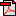  (15.0 KB)       No registration statusImplementation in Data Set Specifications:Perinatal NMDS       Health, Superseded 06/09/2006Implementation start date: 01/07/2006
Implementation end date: 30/06/2007
DSS specific information: Used to analyse the risk factors and outcomes by place of birth. While most deliveries occur within hospitals, an increasing number of births now occur in other settings. It is important to monitor the births occurring outside hospitals and to ascertain whether or not the actual place of delivery was planned.

Perinatal NMDS       Health, Superseded 07/12/2005Implementation start date: 01/07/2005
Implementation end date: 30/06/2006

Perinatal NMDS 2007-2008       Health, Superseded 05/02/2008Implementation start date: 01/07/2007
Implementation end date: 30/06/2008
DSS specific information: Used to analyse the risk factors and outcomes by place of birth. While most deliveries occur within hospitals, an increasing number of births now occur in other settings. It is important to monitor the births occurring outside hospitals and to ascertain whether or not the actual place of delivery was planned.

Perinatal NMDS 2008-2010       Health, Superseded 02/12/2009Implementation start date: 01/07/2008
Implementation end date: 30/06/2010
DSS specific information: Used to analyse the risk factors and outcomes by place of birth. While most deliveries occur within hospitals, an increasing number of births now occur in other settings. It is important to monitor the births occurring outside hospitals and to ascertain whether or not the actual place of delivery was planned.

Perinatal NMDS 2010-2011       Health, Superseded 21/12/2010Implementation start date: 01/07/2010
Implementation end date: 30/06/2011
DSS specific information: Used to analyse the risk factors and outcomes by place of birth. While most deliveries occur within hospitals, an increasing number of births now occur in other settings. It is important to monitor the births occurring outside hospitals and to ascertain whether or not the actual place of delivery was planned.This item is collected for the mother only.

Perinatal NMDS 2011-12       Health, Superseded 07/03/2012Implementation start date: 01/07/2011
Implementation end date: 30/06/2012
DSS specific information: Used to analyse the risk factors and outcomes by place of birth. While most deliveries occur within hospitals, an increasing number of births now occur in other settings. It is important to monitor the births occurring outside hospitals and to ascertain whether or not the actual place of delivery was planned.This item is collected for the mother only.

Perinatal NMDS 2012-13       Health, Superseded 07/02/2013Implementation start date: 01/07/2012
Implementation end date: 30/06/2013
DSS specific information: Used to analyse the risk factors and outcomes by place of birth. While most deliveries occur within hospitals, an increasing number of births now occur in other settings. It is important to monitor the births occurring outside hospitals and to ascertain whether or not the actual place of delivery was planned.This item is collected for the mother only.

Perinatal NMDS 2013-14       Health, Superseded 07/03/2014Implementation start date: 01/07/2013
Implementation end date: 30/06/2014
DSS specific information: Used to analyse the risk factors and outcomes by place of birth. While most deliveries occur within hospitals, an increasing number of births now occur in other settings. It is important to monitor the births occurring outside hospitals and to ascertain whether or not the actual place of delivery was planned.This item is collected for the mother only.

Perinatal NMDS 2014-18       Health, Superseded 02/08/2017Implementation start date: 01/07/2014
Implementation end date: 30/06/2018
DSS specific information: Used to analyse the risk factors and outcomes by place of birth. While most deliveries occur within hospitals, an increasing number of births now occur in other settings. It is important to monitor the births occurring outside hospitals and to ascertain whether or not the actual place of delivery was planned.This item is collected for the mother only.